2021 2022 – Test 1 – Etudes de variations – Première – Spécialité Mathématiques 
Exercice 1 (5 points)Déterminer le tableau de variations des deux fonctions suivantes définies sur  en indiquant les valeurs des éventuels extremums : Exercice 2 (2,5 points)Déterminer le tableau de variations de la fonction suivante définie sur Exercice 3 (2,5 points)Déterminer le tableau de variations de la fonction suivante définie sur 2021 2022 – Test 1 – Etudes de variations – Première – Spécialité Mathématiques - Correction Exercice 1 (5 points)On pose  et donc  
Le polynôme a donc deux racines distinctes : 
Le polynôme est du signe  sauf entre ses deux racines.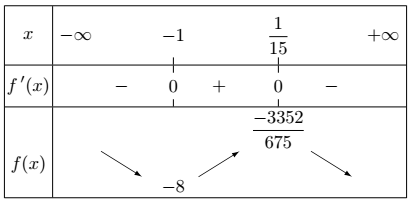 On pose . D’où  Le polynôme est donc du signe de  .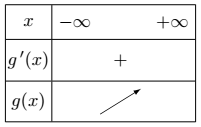 Exercice 2 (2,5 points)On pose :	 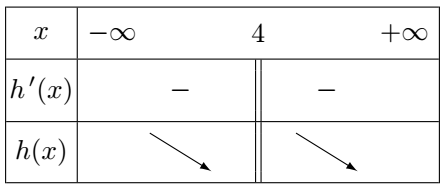 Exercice 3 (2,5 points)On pose :	 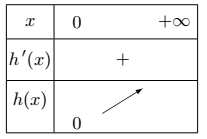 Compétences vérifiées :Etudier les variations d’un polynôme du troisième degréEtudier les variations d’un quotient de deux fonctions affinesEtudier les variations du produit d’un polynôme par la fonction racine carrée